                                                       НАРУЧИЛАЦКЛИНИЧКИ  ЦЕНТАР ВОЈВОДИНЕул. Хајдук Вељкова бр. 1, Нови Сад(www.kcv.rs)ОБАВЕШТЕЊЕ О ЗАКЉУЧЕНОМ УГОВОРУ У  ПОСТУПКУ ЈАВНЕ НАБАВКЕ БРОЈ 266-16-O, партија 3Врста наручиоца: ЗДРАВСТВОВрста предмета: Опис предмета набавке, назив и ознака из општег речника набавке: Набавка медицинске опреме за потребе клиника Клиничког центра Војводине, партија 3 - Набавка система електричне хируршке бушилице високе брзине33100000 – медицинска опремаУговорена вредност: без ПДВ-а 2.959.843,25 динара, односно 3.551.811,90 динара са ПДВ-омКритеријум за доделу уговора: економски најповољнија понуда.Број примљених понуда: 2Понуђена цена: Највиша: 2.959.843,25 динараНајнижа: 2.959.843,25 динараПонуђена цена код прихваљивих понуда:Највиша: 2.959.843,25 динара Најнижа: 2.959.843,25 динараДатум доношења одлуке о додели уговора: 07.03.2017.Датум закључења уговора: 30.03.2017.Основни подаци о добављачу:„Mercurus medical instruments“ д.о.о., ул. Краља Милана бр. 10/1/2, БеоградПериод важења уговора: до дана до када добављач у целости испоручи наручиоцу добра која су предмет овог уговора у максималној вредности до износа из члана 2. и гарантни рок престане да важи, а наручилац исплати уговорену цену у целости.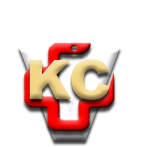 КЛИНИЧКИ ЦЕНТАР ВОЈВОДИНЕ21000 Нови Сад, Хајдук Вељка 1, Србија,телефон: + 381 21 487 22 05; 487 22 17; фаx : + 381 21 487 22 04; 487 22 16www.kcv.rs, e-mail: uprava@kcv.rs, ПИБ:101696893